Quelle est la bonne image ? Qui parle ?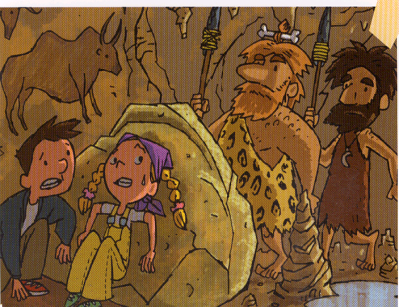 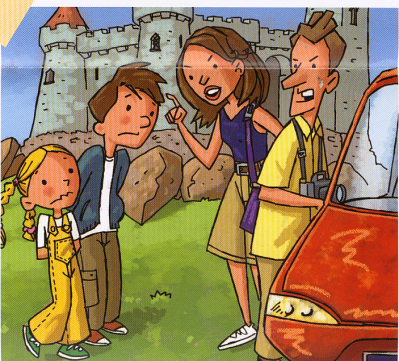 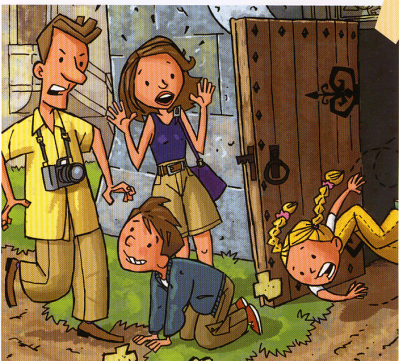 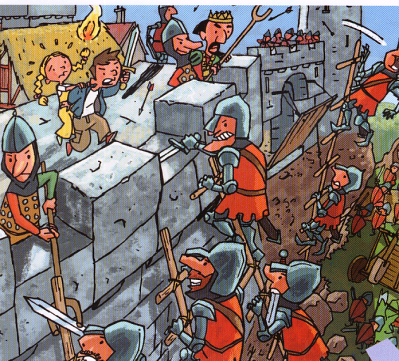 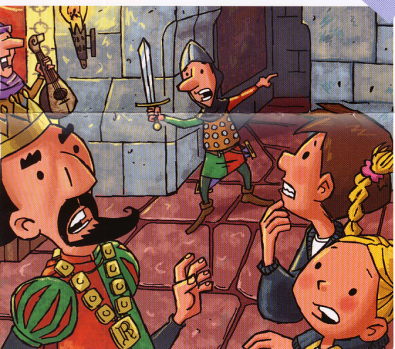 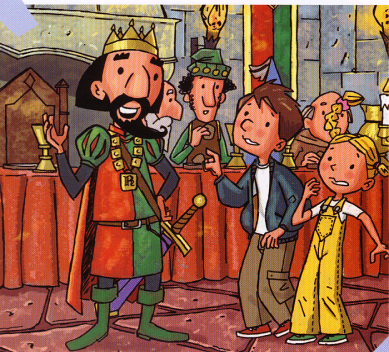 